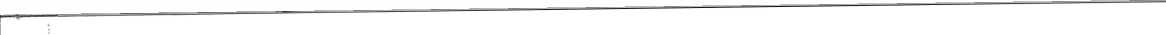 Smlouva o poskytnutí stravovacích služeb - závodního stravováníV		Smluvní stranydodavatel: 11. Školní jídelna Plzeň, Baarova 31, příspěvková organizace se sídlem - v Plzni, Baarova 31, 301 00 Plzeň zastoupený - ředitelkou Jaromírou Královcovou IČO - 49777696bankovní spojení - dále jen ŠJobjednatel: 26.základní škola Plzeň, Skupova 71, příspěvková organizace se sídlem - v Plzni Skupova 22,301 00 Plzeň zastoupený- ředitelkou Mgr.Evou Švotbovou IČO - 70879834bankovní spojení - dále jen ZŠI.Předmět smlouvyNa základě této smlouvy zajišťuje ŠJ poskytnutí stravovací služby - závodní stravování zaměstnancům ZŠ dle Vyhlášky 84/2005 §3 odst. 9, §4 v době provozu ŠJ při dodržení provozního řádu Š J.n.Smluvní podmínkyPověřená osoba ZŠ předá pověřené osobě ŠJ do 25. 4. 2005 jmenný seznam svých zaměstnanců, kterým muže ŠJ poskytnout dohodnutou službu od 1.5. 2005. Tento seznam bude vždy k25. 8. každého roku ZŠ aktualizovat. Všichni zaměstnanci uvedeni na tomto seznamu jsou trvale přihlášeni na stravování v době hlavního provozu ŠJ.Mimo hlavní dny provozu ŠJ, v době omezeného provozu ŠJ (prázdniny, ředitelské volno), předá ZŠ jeden, den předem do 14,00 hodin seznam zaměstnanců, kteří budou službu využívat v době omezeného provozu.V případě, že v průběhu roku ZS povolí závodní stravování dalšímu zaměstnanci, nebo pokud některý zaměstnanec ukončí PP a nebo z jiného důvodu ZŠ rozhodne o ukončenf/přerušení/pozastavenf služby pro jednotlivé zaměstnance nebo jednotlivé dny, oznámí pověřená osoba ZS tuto skutečnost písemně nejpozději do 14,00 hodin jeden den před počátkem/ukončenfm/přerušením nebo pozastavením stravovací služby pověřené osobě do kanceláře ŠJ.ZŠ hradí stanovenou cenu služby dle ceníku v plné výši vždy po uplynutí měsíce na základě předloženého vyúčtování ŠJ a to převodem z účtu ZŠ na účet ŠJ do 10 dnů od předložení vyúčtování. Vyúčtováním se rozumí faktura s přílohou "stravovací záznamy", která obsahuje jména a odběry služby jednotlivých zaměstnanců za uplynulý měsíc.Všichni zaměstnanci ZŠ jsou povinni se řídit proyozním řádem ŠJ a dodržovat dobu určenou pro výdej obědů. Každý zaměstnanec ZŠ si dle provozního řádu ŠJ zakoupí Ip-editní kartu pře započetím stravování. Karta slouží jako identifikátor pro odběr služby a zároveň umožňuje volný výběr z denní nabídky pokrmů ŠJ. Kreditní karta jednotlivých zaměstnanců není předmětem vyúčtování mezi ŠJ a ZŠ.ZŠ seznámí svoje zaměstnance s možností poskytování závodního stravování a seznámí zaměstnance s navazujícími předpisy o závodním stravování,ŠJ předloží ZŠ vyúčtování za období leden až březen 2005 do 15. 4. 2005. Vyúčtováním se rozumí faktura s přílohou "stravovací záznamy", která obsahuje^jména a odběry služby jednotlivých zaměstnanců za období leden až březen 2005. Od celkové částky za poskytnuté služby ŠJ odečte zálohy, které uhradili zaměstnanci ZŠ přímo v ŠJ, a zálohy, které byly ZŠ uhrazeny z FKSP ZS na základě vystavené faktury.ŠJ předloží ZŠ vyúčtování za měsíc duben 2005 do 15. 5. 2005. Vyúčtováním se rozumí faktura s přílohou "stravovací záznamy", která obsahuje jména a odběry služby jednotlivých zaměstnanců v měsíci dubnu 2005. Od celkové částky za poskytnuté služby SJ odečte zálohy,^ které uhradili zaměstnanci ZŠ přímo vŠJ. Jednotlivým zaměstnancům vyplatí ŠJ v hotovosti do 15. 5, 2005 v pokladně ŠJ případně vzniklé přeplatky. Zaměstnancům platícím převodem z BU bude vyúčtováni provedeno během měsíce června,Kalkulovaná cena vychází ze skutečných nákladů na stravování v hlavní činnosti organizace v roce 2004. Dle rozhodnutí zřizovatele ŠJ a ZŠ Magistrátu města Plzně OŠMT je zisková přirážka stanovena na 0.00 Kč.ŠJ si vyhrazuje právo měnit částku nákladů na potraviny dle cenových výkyvů potravin na trhu.Ostatní náklady lze měnit na základě hospodaření SJ dle skutečných nákladů SJ.Změna ceny je možná pouze písemným dodatkem této smlouvy.rv.ŠJ se zavazujepředkládat vyúčtování do 15. dne následujícího měsíce po měsíci, ve kterém byla služba poskytnuta, podklady o množství obědů odebraných zaměstnanci školy „ stravovací záznamy“ do 3. dne následujícího měsíceinformovat ZS o změnách cen vždy před započetím stravovaného měsíceinformovat ZŠ o provozních dnech ŠJ před započetím stravovaného měsíce. V případě výjimečných situací, kdy je nutno provozovnu uzavřít s okamžitou platností, neplatí ustanovení věty první.V.ZŠ se zavazujedodržovat smluvní podmínky této smlouvy a uhradit předložené vyúčtování do 10 dnů od převzetí vyúčtování.VI.Pověřené osobyZa ŠJ ředitelka Za ZŠ ředitelka VII.Závěrečná ustanoveníKaždý dodatek nebo změna smlouvy musí být proveden písemně se souhlasem obou smluvních stran.Smlouva se uzavírá na dobu neurčitou.Smlouvu mohou vypovědět obě smluvní strany písemně. Výpovědní lhůta se stanovuje 1 měsíc a počíná běžet od 1.následujícího měsíce.VIII.Smlouva nabývá platnosti dle jednotlivých bodů dnem 1. 1. 2005za dodavatele: Jaromíra Královcováředitelka 11. Š J